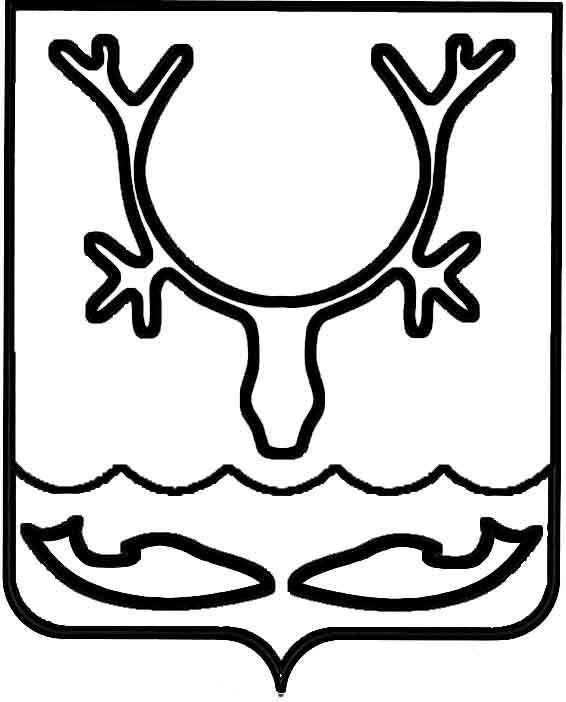 Администрация МО "Городской округ "Город Нарьян-Мар"ПОСТАНОВЛЕНИЕот “____” __________________ № ____________		г. Нарьян-МарВ соответствии с распоряжением губернатора Ненецкого автономного округа 
от 3 апреля 2017 года № 99-рг "О создании призывных комиссий по мобилизации муниципальных образований Ненецкого автономного округа" Администрация МО "Городской округ "Город Нарьян-Мар"  П О С Т А Н О В Л Я Е Т:Признать утратившими силу следующие постановления Администрации МО "Городской округ "Город Нарьян-Мар":от 14.10.2015 № 1173 "Об утверждении состава призывной комиссии 
по мобилизации граждан муниципального образования "Городской округ "Город Нарьян-Мар";от 13.11.2015 № 1306 "О внесении изменений в состав призывной комиссии муниципального образования "Городской округ "Город Нарьян-Мар" по мобилизации граждан".2.	Настоящее постановление вступает в силу со дня его подписания. 2903.2019363О признании утратившими силу отдельных постановлений Администрации МО "Городской округ "Город Нарьян-Мар"Глава МО "Городской округ "Город Нарьян-Мар" О.О.Белак